Результати навчання: Використовувати понятійний апарат соціології в освітній, дослідницькій та інших сферах професійної діяльності (РН-1).Пояснювати закономірності та особливості розвитку і функціонування соціальних явищ у контексті професійних задач (РН-4)Теми що розглядаються 1 семестр. Змістовний модуль №1 Базові форми соціального життяТема 1. Соціальний простір Поняття та складові соціального простору. Порівняльна характеристика геометричного (фізичного) та соціального простору. Визначення позиції людини в соціальному просторі. Вертикальні та горизонтальні вісі диференціації соціального простору.Поняття та основи теорії соціальної мобільності. Типи соціальної мобільності. Канали соціальної мобільності. Соціальні бар’єри. Закриті групи. Поняття маргінала. Маргінальні групи.Тема 2. Соціальні статуси та роліПоняття соціального статусу. Базові характеристики соціального статусу. Статусна диспозиція. Статусний набірФормальний та неформальний статус. Приписаний та досягнутий статус. Головний та другорядний статус.Поняття соціальної ролі. Типи ролей. Рольовий конфлікт та рольова напруга. Рольова амбівалентність.Шляхи вирішення рольових конфліктів.Тема 3. Соціальні спільності та групи.Поняття соціальної спільноти. Види соціальних спільнот. Агрегація, соціальна категорія, маса.Квазігрупи: поняття та типи. Аудиторія, натовп, соціальні кола.Соціальна група як процес взаємодії. Визначення та ознаки соціальної групи. Співвідношення понять “соціальна спільнота” та “соціальна група”. Відміна соціальної групи від статистичних категорії і соціальних агрегації (натовп, публіка)Види соціальних груп. Формальні та неформальні, великі та мали, первинні та вторинні, цільові та нецільові. Ін-групи та аут-групи. Референтна група. Ідентичність, інтеграція та солідарність с групой.Тема 4. Соціальні дії, зв’язки та відносиниСоціальне як діяльність: поняття соціального поля, соціальних практик і соціальних ролей. Поняття соціальної дії як базової форми соціального та елементарної категорії соціології, Теорія соціальної дії М. Вебера. Види соціальних дій. Структурні елементи соціальної дії.Соціальні взаємодії: поняття й структура соціального зв‘язку, соціальні контакти та спорадичні зв‘язки, інституалізовані зв‘язки і соціальні відносини. Теоретичні пояснення соціальних взаємодій: біхевіоризм; теорія раціонального вибору (теорія обміну); теорія символічного інтеракціонізму; теорія ролей (драматургічний підхід)Тема 5. Культура як регулятор соціальних зв’язківПоняття та ознаки культури. Функції культури. Культура як регулятор соціальних зв‘язків.Структурні елементи культури: мова, цінності, норми, технології. Функції та види мови. Типи та функції цінностей. Типи норм.Форми та види культур. Пануюча культура та субкультура. Народна, елітарна (висока), та масова культура.Роль культури в регуляції соціальних дій. Основні види регуляторів – значення, цінності, норми. Культурний релятивізм та етноцентризм.Тема 6. Особистість та її структурні елементи. Візначення понять індивід, індивідуальність та особистість. Особистість як соціальна одиниця: поняття людини і особистості, типове і індивідуальне в особистості.Функції та структура особистості. Структурні елементи особистості за З.Фрейдом.  Потреби. Піраміда потреб А. Масслоу.Інтереси, цілі, ціннісні орієнтації, ідеали як елементи структури особистості. Типи особистості. Ідеальний, реальний та базовий тип.Тема 7. Соціалізація особистостіВизначення поняття «соціалізація особистості». Соціалізація і виховання особистості. Виховання як процес цілеспрямованої соціалізації. Функції соціалізації для особистості та суспільства.Механізм соціалізації. Імітація, ідентифікація та соціальне підкріплення. Детермінанти та інститути соціалізації. Етапи соціалізації. Особливості первинної та вторинної соціалізації. Ресоціалізація і десоціалізація Тема 8. Особистість і девіантна поведінка. Соціальний контрольДевіантна поведінка: сутність та складові. Складності визначення поведінки як девіантної. Етапи здійснення девіантного вчинку.Види девіантної поведінки. Позитивна та негативна девіація. Інтровертна та екстровертна девіація. Корисна, ретристська та агресивна девіація. Індивідуальна та групова, організована та неорганізована девіація.Теоретичні пояснення девіантної поведінки в межах біологічніх, психологічних та соціологічних теорій.Соціальний контроль: поняття та види. Санкції. Злочин як форма девіантної поведінки.2 семестр. Змістовний модуль №2 Соціальні структури Тема 9. Соціально-класова структура суспільства.Поняття соціальної структури суспільства. Морфологічна і регулятивна складова. Види соціальних структур. Проблема соціологічного вимірювання соціальних структур. Соціальна стратифікація: поняття природної і соціальної нерівності; конфліктологічне і функціональне пояснення нерівності, критерії стратифікації, історичні системи стратифікації, коливання (флуктуація) профілів стратифікації. Класи і класові теорії: економічні теорії XVIII–ХІХ ст., теорія Маркса і історична доля пролетаріату, статусна модель класової структури. Соціологічна характеристика вищого, середнього, нижчого класів і андеркласу. Методи дослідження класової структури: об‘єктивний метод, суб‘єктивний метод, метод оцінки репутацій (метод Уорнера). Трансформація соціально-класової структури України в 90-і рр. ХХ ст. і на початку 2000-х рр.Тема 10. Етнічна структура суспільства.Поняття етносу. Етнічні ознаки: об‘єктивно-біологічні (расово-антропологічні) риси, об‘єктивно-культурні ознаки, суб‘єктивний критерій (самоідентифікація). Історичні форми етносу: рід, плем’я, народність, нація.Рівні етнічності та генезис етнічної структури: суперетноси, етнічна структура суспільства (нації-держави), субетноси. Етнічна структура України: склад, динаміка (за даними переписів населення), характеристика міжетнічних відносин. Етнічні відносини та методи їх вимірювання: безконфліктні відносини, внутрішньо напружені відносини, ескалація конфлікту, інституціалізовані форми етнічного насильства, знищення або витіснення етносу (етноцид, геноцид, етнічна чистка), шкала Богардуса та її застосування для виміру стану міжетнічних відносин. Соціальна нерівність етнічних груп. Сучасні проблеми міжнаціональних відносин, шляхи їх вирішення. Утворення суверенної, незалежної української держави і розвиток української культури. Сучасні етносоціальні проблеми в Україні. Тема 11. Демографічна, професійно-посадова і соціально-територіальна структури суспільства.Загальні уявлення про демографічну структуру: вікові та ґендерні групи, специфіка ґендерної та вікової ідентичності, ґендерні та вікові відносини та їх трансформація у сучасному суспільстві. Поняття гендеру. Формування гендеру на рівні особистості та суспільства. Гендерні моделі поведінки. Процеси формування гендерної ідентичності: моделювання, підкріплення та самосоціалізація. Роль жінки в сучасному суспільстві. Статева нерівність, її причини. Функціональний, конфліктний, неомарксистський та неопсихоаналітичний підходи до статевої нерівності. Демографічні піраміди суспільства і специфіка демографічної структури українського суспільства. Загальні уявлення про професійно-посадову структуру: розподіл праці і утворення професійної структури, трансформація професійної структури в індустріальних суспільствах, престиж професії. Характер та зміст праці, складність і кваліфікація трудових функцій, рівень інтелектуальності праці, управлінські функції, розподіл праці за секторами і галузями народного господарства, технічна озброєність, рівень загальної та спеціальної освіти, професійний стаж. Загальні уявлення про соціально-територіальну структуру: сільські та міські спільноти, регіональні групи та принципи регіоналізації. Соціально-територіальна структура українського суспільства.Тема 12. Соціальні інститути як базис суспільного життя. Інститути як форма соціального: загальне визначення. Структура соціального інституту. Зовнішні та внутрішні аспекти соціального інституту. Ознаки соціальних інститутів.Основні неспецифічні функції соціальних інститутів.  Явні, латентні та можливі дисфункції соціальних інститутів.Типологія інституцій: за характером основної функції, за ознаками офіційності та легітимності, характером закріплення, тривалістю існування, складністю та розміром. Тема 13. Інституційні зміниІнституційні зміни:поняття та варіанти. Перенаправлення функцій соціального інституту. Ускладнення структури соціального інституту. Структура процесу інституціоналізації. Деінституціоналізація, її форми та наслідки.Інституційна структура суспільства: базові інституції та їх соціологічна характеристика (інститути людини, шлюбу, сім‘ї, релігії, держави, власності, освіти, науки), інститути соціального контролю. Тема 14. Соціальні організації. Загальні явлення про соціальні організації: сутність, призначення, розповсюдженість у сучасному суспільстві, типи і види. Загальні риси та властивості соціальних організацій: організаційний ефект, цілеспрямованість, керованість (управління), ієрархічність та структурованість, унормування діяльності, членство в організаціях, ідентичність. Зміни та оптимізація в організаціях: кадрові зміни, структурні зміни, зміни „м‘якої” складової, орієнтація на бюрократичну або демократичну моделі організації, проблема узгодження формальної і неформальної структур.Змістовний модуль №3. Суспільство та соціальні зміни Тема 15. Суспільство як соціальна система. Суспільство як форма соціального: поняття суспільства як нації-держави і системи соціальних відносин, Т. Парсонс про соцієтальні системи та соцієтальні ознаки суспільства, регіональна інтеграція та утворення інтерсоцієтальних систем (Об‘єднана Європа). Пошук соцієтальних факторів в різних соціологічних теоріях: протосоціологічні ідеї (природна спільність, політичний зв‘язок), ідея громадянського суспільства (соціальний зв‘язок як фундамент суспільства), ідея солідарності (теорія Е. Дюркгейма), функціоналістське пояснення цілісності та загальна структура суспільства. Тема 16. Типи суспільстваПроблема типології суспільств в теоретичній соціології. Ранні прості та складні традиційні суспільства. Класифікація суспільств за типами добування засобів для існування.Спільнота та держава за Ф.Тьонісом. Суспільно-економічні формації за К.Марксом.Порівняльна характеристика традиційного, індустріального й постіндустріального суспільства.Тема 17. Зміни у суспільствах. Поняття «соціальни зміни». Типі та форми прояву соціальних змін Теоретичні пояснення змін у суспільствах: концепція соціального прогресу, теорії природної соціальної еволюції, історичного матеріалізму, циклічні концепції, теорії, що виходять з фактору агентності, культурологічні концепції, теорії модернізації та акультурації. Форми і фактори соціальних змін: інноваційно-еволюційний розвиток, об‘єктивні соціальні процеси, революції, об‘єктивні і суб‘єктивні, зовнішні і внутрішні фактори соціальних змін,Модернізація як процес соціальних змін, при яких менш розвинуте суспільство набуває риси більш розвинутого. Індустріалізація, науково-технічна революція, секуляризація, урбанізація, демократизація як компоненти модернізації. Ціннісні основи модернізації, органічна і спізніла модернізація.Діскурс прогресу та історичний оптимізм. Діскурс кризи суспільства. Вимірювання балансу позитивних та негативних наслідків соціальних змін. Ознаки травматичних соціальних змін.Культура та  та травма змін, зміна культурної ідентичності особистості Культурні контакти та зіткнення - жорсткі (колоніалізм, денаціоналізація) та м’які (місіонерство, змішення культур, культурний плюралізм) . Міграція та травма зміни культурної ідентичності. Зміни в економіці та політиці та вимоги нових культурних правил.Рівні культурної травми. Індивідуальна біографія людини та культурна травма. Колективна травма (деструкція групової культури). Травма на рівні великих груп та соцієтальних об’єктів (етносів, націй, регіональних груп, гендерних груп, цивілізацій)Чинники рівня травматичності соціальних змін. Стадії травматичного процесу. Симптоми травми: відсутність або недостатність довіри; пасивність, апатія; орієнтація на сьогодення; ностальгія та ідеалізація минулого; стан невизначеності, непокою; тривоги та довіра до чуток, фантазій; «моральна паніка». Способи подолання травми.Тема 18. Соціальні рухи як джерело соціальних змін.Поняття «масове суспільство». Масові дії: поняття та приклади. Основні типи масової поведінки. Визначення та класифікація соціальних рухів. Умови виникнення та розвитку соціальних рухів. Динаміка соціальних рухів.Пояснення виникнення соціальних рухів в межах теорії деривації, теорії масового суспільства , теорії мобілізації ресурсів, теорії структурної напруги, культурної теорії. особливості нових соціальних рухів в порівнянні з рухами в індустріальному суспільстві.Тема 19. ГлобалізаціяСпіввідношення понять "інтернаціональне", "транснаціональне", "глобальне". Поняття глобалізації. Риси локального і глобального типів соціальної організації.	Етапи глобалізації. Чинники глобалізації. Агенти глобалізації.Глобалізаціїні процеси в економіці, політиці, культурі. Глобальні соціальні інститути і співтовариства. Економічні, політичні та культурні наслідки глобалізації. Позитивні та негативні наслідки глобалізаціїТема 20. Конкретні соціологічні досліджень як джерело інформації про суспільство.	Поняття та основні етапи проведення конкретно-соціологічного дослідження (КСД). Підготовчий етап. Польове дослідження. Обробка даних. Аналіз і представлення результатів.	 Сутність програми КСД. Методологічний і методичний розділ програми.Історія становлення КСД і методи збирання даних. Аналіз документів.Опитування та його види. Метод спостереження. Соціальний експерімент.Кількісні та якісні методи дослідження. Властивості кількісних методів. Специфіка якісних методів.Форма та методи навчання Під час проведення лекційних занять  з навчальної дисципліни передбачено застосування таких методів навчання: пояснювально-ілюстративний метод (демонстрація на екрані слайдів презентацій, візуалізації навчального матеріалу);метод проблемного викладення (перш ніж викладати матеріал, ставиться проблема, формулюється пізнавальне завдання, а потім, розкривається система доведень, порівнюючи погляди, різні підходи);Під час проведення семінарських занять застосовується: репродуктивний метод (засвоєння базових понять курсу); частково-пошуковий, або евристичний метод (під час підготовки індивідуальних проєктів та курсової роботи). Лекції – викладення теоретичного матеріалу лектором згідно навчальної програми і розподілу годин поміж темами. Використовуються різні інтерактивні форми активізації аудиторії та відеопрезентації вербальної інформації. Лектор має власний конспект, що відображає основний зміст теми, студенти занотовують нову інформацію у власні конспекти.Практичні заняття – проводяться у формі семінарських занять. Для семінарських занять студенти опрацьовують лекційний матеріал, готують виступи з використанням навчальної і наукової літератури, виступають з презентаціями. Лектор оцінює активність студентів впродовж семінару за прийнятою шкалою оцінок в балах. Під час семінарського заняття обов’язково за кожною темою оцінюються рівень знань студентів за допомогою тестових завдань та письмової самостійної роботи на знання основних понять за темою. Семінарські заняття можуть бути побудовані у формі ділової гри або дискусії.Індивідуальне завдання (проєкти) – вид самостійної роботи поза аудиторними годинами, коли студент, використовуючи лекційний матеріал та додаткові джерела знань, розробляє особисту тему.Підготовка презентації – вид самостійної роботи, що виконується студентом поза аудиторними годинами. Студент вільно обирає тематику з числа тем, які пропонуються планами семінарських занять, або узгоджує з викладачем ініціативну тематику. Наступним кроком студент здійснює бібліографічний пошук, використовуючи бібліотечні фонди або Інтернет-ресурси. Також складає план презентації або ставить питання, на які треба отримати аргументовану відповідь. Опанувавши джерела за темою, студент розкриває зміст питань та представляє виконану роботу на семінарі. Обсяг презентації – 16-25 слайдів, текст доповіді – 4-6 стандартних сторінок, набраних на комп’ютері. Основний зміст презентації доповідається у вільній формі на семінарському занятті, і студент отримує оцінку від викладача.Виконання курсової роботи, метою якої є: поглиблене вивчання однієї з тем курсу, аналіз освітленості теми в наукової літературі; опис особливостей дослідження з цієї теми в нашій країні та за кордоном; навчання аналізу суспільних змін, які торкаються теми курсового дослідження, їх причин та наслідків, трансформаційних процесів в суспільстві; виявлення практичної значущості соціологічних досліджень з цієї теми. У ході написання роботи студент повинний вирішити наступні задачі: навчитися самостійно відбирати літературу по темі; самостійно вибудовувати план опису конкретного соціального явища чи процесу; аналізувати літературні джерела, відбираючи лише ті матеріали, що відповідають логіці його наукового пошуку; з'ясувати актуальність теми дослідження, запропонованої в курсовій роботі і розробленість її в наукових працях вітчизняних і закордонних авторів; навчитися строго й аргументовано викладати основні ідеї різних авторів, підкреслюючи їхні переваги і недоліки; навчитися підводити підсумки по розділах і формулювати висновки; у процесі захисту курсової роботи продемонструвати свої знання по темі, здатність аргументовано аналізувати цінність різних теоретичних підходів; визначити практичну значимість досліджень з даної теми і її зв'язок із процесами і явищами, що відбуваються в країні.Методи контролю 1. Підсумковий (семестровий) контроль проводиться у формі екзамену або шляхом накопичення балів за поточним контролем по змістовним модулям. Екзамен – письмова або усна відповідь на питання, що містяться в екзаменаційному білеті. Питання екзаменаційних білетів доводяться до студентів заздалегідь. Екзаменаційні білети готує лектор, вони затверджуються на засіданні кафедри і підписуються завідувачем кафедри. Екзаменатора призначає завідувач кафедри. Він має оцінити якість відповіді студента за прийнятою шкалою академічних оцінок.Контрольні питання з курсу до екзамену.Екзамен – письмова або усна відповідь на питання, що містяться в екзаменаційному білеті. Питання екзаменаційних білетів можуть доводитися до студентів заздалегідь. Екзаменаційні білети готує лектор, вони затверджуються на засіданні кафедри і підписуються завідувачем кафедри. Екзаменатора призначає завідувач кафедри. Він має оцінити якість відповіді студента за прийнятою шкалою академічних оцінок.Контрольні питання з курсу до екзамену.1 семестр.Соціальний простір та його властивості. Виміри й основні вісі соціального простору.Визначення місця людини у соціальному просторі.Соціальні статуси: поняття та види.Статусний набір сучасної особистостіСоціальні ролі: поняття та види.Рольові конфлікти: поняття, типиШляхи виходу з рольових конфліктів. Поняття соціальної мобільності. Вертикальна та горизонтальна соціальна мобільністьВиди соціальної мобільності.Канали соціальної мобільності.Чинники соціальної мобільностіМаргинал: поняття, типи..Соціальні спільності та соціальні групи. Типи соціальних спільностей.«Квазігрупи»: поняття та типи.Поняття соціальної групи. Формальні та неформальні групи.Види соціальних груп .Соціальна дія як елементарна соціальна форма і соціологічна категорія. Ознаки соціальної дії.Структурні елементи соціальної дії за Т.Парсонсом.Типи соціальних дій за класифікацією М. Вебера.Соціальні зв‘язки:  поняття, структура, Типи соціальних зв’язків.Соціальні взаємодії. Соціологічні теорії, що пояснюють соціальні взаємодії.Соціальні відносини як тип соціального зв’язку.Культура: поняття, властивостіФункції культури.Культурний шок: поняття та чинники.Шляхи виходу з культурного шокуСтруктурні елементі культури. Мова як елемент культури: поняття, типи, функції.Цінності: поняття, соціальні функціїТипи соціальних цінностей.Поняття та основні типи соціальних норм . Типи культури. Матеріальна та нематеріальна культура. Пануюча культура, субкультура та контркультура.Народна та елітарна (висока) культураМасова культура: поняття та властивості. Поняття індивід, індивідуальність та особистість.Структура особистості за З.Фрейдом. Соціологічний погляд на структурні елементи особистості.Функції особистості за Г.Мідом.Поняття та види потреб особистості.Піраміда потреб А.Маслоу.Мотиваційний комплекс особистості (потреби, інтереси, ціннісні орієнтації, ідеали, мета).Типи особистості.Процес соціалізації індивіда: поняття, функції. Етапи соціалізації особистості Агенти соціалізації особистості.Чинники соціалізації особистості. Ресоціалізація та десоціалізація особистості.Поняття девіантної поведінки. Складності визначення поведінки як девіантної. Етапи визначення поступка як девіантного.Типи девіації. Біологічні пояснення девіантної поведінки.Психологічні пояснення девіації.Соціологічні теорії девіації. Концепція пристосування особистості до соціальних норм Р. Мертона.Соціальний контроль: сутність і види. Типи соціального контролю за класифікацією Т.Парсонса.Соціальні санкції: поняття та типи2 семестр.Поняття природної і соціальної нерівності. Теорія стратифікації: пояснення в межах функціонального та конфліктного підходу.Критерії стратифікації.Історичні системи соціальної стратифікації. Рабство і кастова системи соціальної стратифікації: порівняльний аналіз.Станова і класова системи стратифікації: порівняльний аналіз. Поняття та типи соціальної структури суспільства. Поняття класу. Основні класові ознаки.Методи вимірювання класової структури суспільства.Соціологічна характеристика вищого і середнього класів.Соціологічна характеристика нижчого і найнижчого класів (андеркласу).Трансформація класової структури пострадянських суспільств.Поняття демографічної структури й основні види демографічних груп населення. Характеристика демографічної ситуації в сучасній Україні.Поняття «гендер». Теоретичні пояснення гендерних розбіжностей.Механізм формування гендерної ролі на рівні індивіда Механізм формування гендерної ролі на рівні суспільства.Сфери прояву гендерної нерівності. Гендерна дискримінація.Поняття професійно-посадової структури. Типологія соціально-професіональних груп.Поділ праці і трансформація професійної структури в індустріальному суспільстві.Соціально-територіальні спільності. Село і місто. Регіональні структури населення.Соціально-етнічна структура суспільства. Поняття етносу та етнічні ознаки.Типи етносів. Етнічні процеси.Типи етнічних відносин. Етнічні відносини в Україні. Методі їх соціологічного дослідження.Маргінальні групи суспільства.Інститут як форма соціального: поняття, ознаки,структурні елементи соціального інститут (пояснити на прикладі інститутів війська, освіти, релігії). Специфічні функції соціальних інститутів (явні, латентні та дисфункції )Неспецифічні функції соціальних інститутів.Типологія соціальних інститутів.Інституційні зміни: основні типи та фактори.Інституціалізація: поняття та етапи процесу.Деінституціоналізація: поняття, форми і суспільні наслідки.Поняття соціальної організації. Зв‘язок організацій з інституційною структурою суспільства.Типи соціальних організацій.Ознаки і властивості соціальної організації.Бюрократична модель організації. Теорія М.Вебера.Неформальні структури в організаціях. Експеримент Мейо. Проблема ефективності і зміни в організаціях. Кадрові і структурні зміни.Поняття суспільства та ознаки суспільства як соцієтальної спільності.Типологія суспільств.Типи суспільств за Ф.Тьоннісом.Традиційне суспільство та його характеристики.Основні риси індустріального суспільства.Модернізація: поняття та типи. Постіндустріальне суспільство.Нові риси і тенденції розвитку західних суспільств.Поняття глобалізації, її ознаки та фактори. Соціальні наслідки глобалізації та її агенти.Соціальні зміни: поняття та причини.Революційні та еволюційні соціальні зміни.Мотиваційні, структурні, функціональні та процесуальні соціальні зміни.Зміни, що здійснюються на різних рівнях соціальної взаємодії (рівень міжособових відносин, соціальних груп та спільнот, соціальних інститутів та організацій).Об’єктивні та суб’єктивні фактори соціальних змін.Економічні, технологічні та культурні причини соціальних змін.Соціальні рухи: поняття, типи, характеристикиСоціальні зміни в Україні за останні 200 років.КСД:  призначення, етапи, програма.Методи збирання даних в КСД. Кількісні та якісні методи дослідження.	Курсова робота – індивідуальне завдання, виконання якого спрямовано на отримання вмінь та навичок щодо систематичного збирання теоретичного матеріалу, його аналізу, творчого осмислювання, логічного впорядкування. Курсова робота на першому курсі носить реферативний характер та вчить формулювати план або ставить питання, на які треба отримати аргументовану відповідь, здійснювати бібліографічний пошук, використовуючи бібліотечні фонди або інтернет-ресурси,  формулювати висновки, пропозиції з предмету дослідження. Курсова робота допомагає студентові системно показати теоретичні знання з вивченої дисципліни, оволодіти первинними навичками виконання та оформлення результатів дослідної роботи. Виконання курсового проекту регламентується відповідними стандартами; Теми курсових робіт:Предмет соціології як об‘єкт дискусій соціологів.Специфіка соціальних законів і закономірностей.Структура соціологічного знання.Функції соціології в сучасному суспільстві.Соціальні групи як складові соціальної структури.“Соціальний статус” та «соціальні роль» як соціологічні категорії.«Соціальна дія» як базова соціологічна категорія.Соціальні відносини як фундамент суспільного життя. Соціальна мобільність.Соціальні норми: генезис і функції.Ціннісно-нормативний механізм регуляції поведінки особистості.Потреби як структурний елемент особистості.Соціальна структура суспільства.Історичні типи соціальної стратифікації.Класова структура суспільства.Етнічна структура суспільства.Соціально-професійна структура та її зміниНація та національність.Гендерні проблеми в сучасному суспільстві.Професія як соціальний статус.Соціально-територіальна структура українського суспільства.“Соціальний інститут” як соціологічна категорія.Армія як соціальний інститут.Культура як соціальний інститут.Сім’я як соціальний інститут.Релігія як соціальний інститут.Освіта як соціальний інститут.Процеси інституціоналізації і деінституціоналізації в суспільстві.Організаційна структура суспільства.Бюрократичні організації в сучасному суспільстві. “Суспільство” як соціологічна категорія.Концепція індустріального суспільства.Концепція постіндустріального суспільства.Поняття, типи, теорії еліти.Поняття та типі соціальних змін.Революційні та еволюційні соціальні зміни.Соціальні рухи як фактор соціальних змін.Поняття особистості та її структурні елементі.Соціалізація особистості.Девіантна поведінка та її теоретичні пояснення.Соціальний контроль: поняття, функції, типі.2.Поточний контроль проводиться за результатами роботи студентів на семінарських заняттях, методом оцінювання контрольних робіт, шляхом оцінювання тестів, самостійних робот, індивідуальних завдань, есе, командних проектів, презентацій, ведення конспектів лекцій.Контроль на семінарських заняттях – оцінювання виступів студентів, відповідей на питання поставлені викладачем, оцінці виконання тестових завдань, оцінок під час самостійних робот, оцінювання внеску окремих студентів у групову роботу, наприклад, активність в діловій грі.Контрольна робота – вид поточного контролю знань студентів, який має на меті виявити рівень знань студентів, що отримані за пройденим матеріалом. Дата проведення контрольної роботи доводиться до студентів і призначається по завершенню вивчення змістовного модулю. Питання або практичні завдання готує викладач, що веде практичні заняття, вони узгоджуються з лекційними питаннями і тематикою семінарських занять. Завдання можуть передбачати творчу роботу, відповідь на тестові завдання тощо. Контрольна робота виконується у письмовій формі в присутності викладача, оцінюється за прийнятою шкалою і оцінка може використовувати викладачем для підрахунку кумулятивного балу за підсумками вивчення дисципліни.Перевірка лекційного конспекту та словника базових понять – проводиться в рамках практичного заняття, присутність на лекції і ведення конспекту та словника може оцінюватися в балах та враховуватися у кумулятивній оцінці.Індивідуальні завдання – оцінюються викладачем або за результатами доповіді на практичному занятті або окремо за наданим текстом.Ціль проекту полягає в перевірці успішності засвоєння студентами категоріального апарату соціології та уміння використовувати соціологічну уяву для аналізу явищ і процесів, що відбуваються у суспільстві. Індивідуальний проект виконується за персональною темою.Командний проект – це пізнавально-аналітична робота групи студентів (2-3 люд.) Зміст командного проекту полягає в критичному аналізі підходів і точок зору по одній із соціальних проблем. Розподіл балів, які отримують студентиРозподіл балів, які отримують студентиТаблиця 1. – Розподіл балів для оцінювання успішності студента для заліку (1 семестр)Таблиця 2. – Розподіл балів для оцінювання успішності студента для іспиту (2 семестр)Критерії  та система оцінювання знань та вмінь студентів. Таблиця 3 – Шкала оцінювання знань та умінь: національна та ЕСТSОсновна література: (перелік літератури, яка забезпечує цю дисципліну)Базова літератураДопоміжна літератураСловники та енциклопедичні видання:Соціологічна енціклопедія / Укладач В.Г.Городяненко – К.: Академвидав, 2008. – 456 с. Словник з соціології / Рущенко І.П., Соболєв В.О. – Х., 1998; Соціологія: короткий енциклопедичний словник / Уклад: В.І. Волович, В.І. Тарасенко, М.В. Захарченко та ін.; Під заг. ред. В.І. Воловича. – К., 1998; Соціологія: словник термінів і понять. – К.: Кондор, 2006. – 372 с. URL: http://library.nlu.edu.ua/POLN_TEXT/KNIGI/KONDOR/SOCIOLOGIA_SL_2006.pdfІНФОРМАЦІЙНІ РЕСУРСИ В ІНТЕРНЕТІ:Академія української преси. URL:http://www.aup.com.ua/en/mainen/ Архів журналу «Соціологія: теорія методи, Маркетинг». URL: http://stmm.in.ua/archive/Інститут соціології НАН України. Видання. Соціальні виміри суспільства URL: https://i-soc.com.ua/ua/edition/socialni-vimiri-suspilstva/ International Sociology: SAGE Journals. URL: https://journals.sagepub.com/home/iss Київський міжнародний інститут соціології. URL: https://www.kiis.com.ua/ Портал «Медіаосвіта і медіаграмотність». URL:http://medialiteracy.org.ua/ Соціологічна асоціація України. URL:http://www.sau.kiev.ua/ Соціологічна група «Рейтинг». URL: http://ratinggroup.ua/ Соціологія та соціальні дослідження: що, як, навіщо? Онлайн курс на платформі Prometheus. URL: https://courses.prometheus.org.ua/courses/IRF/SOC101/2015_T1/about SOCIS: Центр соціальних та маркетингових досліджень. URL: http://socis.kiev.ua/ua/ Український інститут соціальних досліджень імені Олександра Яременка.URL: http://www.uisr.org.ua/  Фонд Демократичні ініціативи імені Ілька Кучеріва. URL: https://dif.org.ua/ Центр Разумкова. URL: http://razumkov.org.ua/ Центр соціальний моніторинг. URL: https://smc.org.ua/Інститут демографії та соціальних досліджень імені М.В.Птухи Національної академії наук України, публікації URL: https://idss.org.ua/publicСтатистичні матеріали Держкомстату України URL:  ukrstat.gov.uaСоціологічна асоціація України, дослідження URL: http://sau.in.ua/doslidzhennya/Структурно-логічна схема вивчення навчальної дисципліниТаблиця 4. – Перелік дисциплін Провідний лектор:  доц.Ляшенко Н.О.		__________________ЗАГАЛЬНА СОЦІОЛОГІЯ СИЛАБУСЗАГАЛЬНА СОЦІОЛОГІЯ СИЛАБУСЗАГАЛЬНА СОЦІОЛОГІЯ СИЛАБУСЗАГАЛЬНА СОЦІОЛОГІЯ СИЛАБУСЗАГАЛЬНА СОЦІОЛОГІЯ СИЛАБУСЗАГАЛЬНА СОЦІОЛОГІЯ СИЛАБУСЗАГАЛЬНА СОЦІОЛОГІЯ СИЛАБУСЗАГАЛЬНА СОЦІОЛОГІЯ СИЛАБУСЗАГАЛЬНА СОЦІОЛОГІЯ СИЛАБУСЗАГАЛЬНА СОЦІОЛОГІЯ СИЛАБУСЗАГАЛЬНА СОЦІОЛОГІЯ СИЛАБУСЗАГАЛЬНА СОЦІОЛОГІЯ СИЛАБУСЗАГАЛЬНА СОЦІОЛОГІЯ СИЛАБУСШифр і назва спеціальностіШифр і назва спеціальностіШифр і назва спеціальності054 – Соціологія054 – Соціологія054 – СоціологіяІнститут / факультетІнститут / факультетІнститут / факультетФакультет соціально-гуманітарних технологійФакультет соціально-гуманітарних технологійФакультет соціально-гуманітарних технологійФакультет соціально-гуманітарних технологійНазва програмиНазва програмиНазва програмиСоціологія управлінняСоціологія управлінняСоціологія управлінняКафедраКафедраКафедраСоціології і публічного управлінняСоціології і публічного управлінняСоціології і публічного управлінняСоціології і публічного управлінняТип програмиТип програмиТип програмиОсвітньо-професійнаОсвітньо-професійнаОсвітньо-професійнаМова навчанняМова навчанняМова навчанняУкраїнська Українська Українська Українська ВикладачВикладачВикладачВикладачВикладачВикладачВикладачВикладачВикладачВикладачВикладачВикладачВикладачНаталія Ляшенко, Nataliia Liashenko@khpi.edu.ua Наталія Ляшенко, Nataliia Liashenko@khpi.edu.ua Наталія Ляшенко, Nataliia Liashenko@khpi.edu.ua Наталія Ляшенко, Nataliia Liashenko@khpi.edu.ua Наталія Ляшенко, Nataliia Liashenko@khpi.edu.ua Наталія Ляшенко, Nataliia Liashenko@khpi.edu.ua Наталія Ляшенко, Nataliia Liashenko@khpi.edu.ua 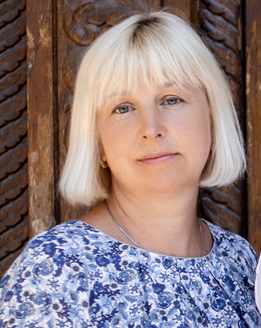 Кандидат соціологічних наук, доцент, доцент кафедри соціології і публічного управління (НТУ «ХПІ»)Авторка понад 50 наукових і навчально-методичних публікацій. Провідна лекторка з курсів: «Соціологія сім’ї», «Соціологія гендеру», «Соціологія організацій», «Сучасні соціологічні теорії», «Методологія та методи соціологічних досліджень»Кандидат соціологічних наук, доцент, доцент кафедри соціології і публічного управління (НТУ «ХПІ»)Авторка понад 50 наукових і навчально-методичних публікацій. Провідна лекторка з курсів: «Соціологія сім’ї», «Соціологія гендеру», «Соціологія організацій», «Сучасні соціологічні теорії», «Методологія та методи соціологічних досліджень»Кандидат соціологічних наук, доцент, доцент кафедри соціології і публічного управління (НТУ «ХПІ»)Авторка понад 50 наукових і навчально-методичних публікацій. Провідна лекторка з курсів: «Соціологія сім’ї», «Соціологія гендеру», «Соціологія організацій», «Сучасні соціологічні теорії», «Методологія та методи соціологічних досліджень»Кандидат соціологічних наук, доцент, доцент кафедри соціології і публічного управління (НТУ «ХПІ»)Авторка понад 50 наукових і навчально-методичних публікацій. Провідна лекторка з курсів: «Соціологія сім’ї», «Соціологія гендеру», «Соціологія організацій», «Сучасні соціологічні теорії», «Методологія та методи соціологічних досліджень»Кандидат соціологічних наук, доцент, доцент кафедри соціології і публічного управління (НТУ «ХПІ»)Авторка понад 50 наукових і навчально-методичних публікацій. Провідна лекторка з курсів: «Соціологія сім’ї», «Соціологія гендеру», «Соціологія організацій», «Сучасні соціологічні теорії», «Методологія та методи соціологічних досліджень»Кандидат соціологічних наук, доцент, доцент кафедри соціології і публічного управління (НТУ «ХПІ»)Авторка понад 50 наукових і навчально-методичних публікацій. Провідна лекторка з курсів: «Соціологія сім’ї», «Соціологія гендеру», «Соціологія організацій», «Сучасні соціологічні теорії», «Методологія та методи соціологічних досліджень»Кандидат соціологічних наук, доцент, доцент кафедри соціології і публічного управління (НТУ «ХПІ»)Авторка понад 50 наукових і навчально-методичних публікацій. Провідна лекторка з курсів: «Соціологія сім’ї», «Соціологія гендеру», «Соціологія організацій», «Сучасні соціологічні теорії», «Методологія та методи соціологічних досліджень»Кандидат соціологічних наук, доцент, доцент кафедри соціології і публічного управління (НТУ «ХПІ»)Авторка понад 50 наукових і навчально-методичних публікацій. Провідна лекторка з курсів: «Соціологія сім’ї», «Соціологія гендеру», «Соціологія організацій», «Сучасні соціологічні теорії», «Методологія та методи соціологічних досліджень»Кандидат соціологічних наук, доцент, доцент кафедри соціології і публічного управління (НТУ «ХПІ»)Авторка понад 50 наукових і навчально-методичних публікацій. Провідна лекторка з курсів: «Соціологія сім’ї», «Соціологія гендеру», «Соціологія організацій», «Сучасні соціологічні теорії», «Методологія та методи соціологічних досліджень»Кандидат соціологічних наук, доцент, доцент кафедри соціології і публічного управління (НТУ «ХПІ»)Авторка понад 50 наукових і навчально-методичних публікацій. Провідна лекторка з курсів: «Соціологія сім’ї», «Соціологія гендеру», «Соціологія організацій», «Сучасні соціологічні теорії», «Методологія та методи соціологічних досліджень»Кандидат соціологічних наук, доцент, доцент кафедри соціології і публічного управління (НТУ «ХПІ»)Авторка понад 50 наукових і навчально-методичних публікацій. Провідна лекторка з курсів: «Соціологія сім’ї», «Соціологія гендеру», «Соціологія організацій», «Сучасні соціологічні теорії», «Методологія та методи соціологічних досліджень»Загальна інформація про курсЗагальна інформація про курсЗагальна інформація про курсЗагальна інформація про курсЗагальна інформація про курсЗагальна інформація про курсЗагальна інформація про курсЗагальна інформація про курсЗагальна інформація про курсЗагальна інформація про курсЗагальна інформація про курсЗагальна інформація про курсЗагальна інформація про курсАнотаціяАнотація«Загальна соціологія» відноситься до числа фундаментальних теоретичних дисциплін, з яких починається фахова соціологічна підготовка і формування у майбутніх спеціалістів соціологічного світогляду. Вона носить пропедевтичний характер, бо відіграє роль вступу до опанування усієї сукупності соціологічного знання. Вона знайомить студентів з основними соціологічними поняттями, поглядами соціологів на суспільство та його складові, з базовими елементами соціального життя, закладає основи професійного підходу до аналізу соціальних явищ і процесів. Чимало тем, понять курсу буде розвинуто у так званих галузевих соціологіях, при вивченні історії соціології та сучасних соціологічних теорій. «Загальна соціологія» відноситься до числа фундаментальних теоретичних дисциплін, з яких починається фахова соціологічна підготовка і формування у майбутніх спеціалістів соціологічного світогляду. Вона носить пропедевтичний характер, бо відіграє роль вступу до опанування усієї сукупності соціологічного знання. Вона знайомить студентів з основними соціологічними поняттями, поглядами соціологів на суспільство та його складові, з базовими елементами соціального життя, закладає основи професійного підходу до аналізу соціальних явищ і процесів. Чимало тем, понять курсу буде розвинуто у так званих галузевих соціологіях, при вивченні історії соціології та сучасних соціологічних теорій. «Загальна соціологія» відноситься до числа фундаментальних теоретичних дисциплін, з яких починається фахова соціологічна підготовка і формування у майбутніх спеціалістів соціологічного світогляду. Вона носить пропедевтичний характер, бо відіграє роль вступу до опанування усієї сукупності соціологічного знання. Вона знайомить студентів з основними соціологічними поняттями, поглядами соціологів на суспільство та його складові, з базовими елементами соціального життя, закладає основи професійного підходу до аналізу соціальних явищ і процесів. Чимало тем, понять курсу буде розвинуто у так званих галузевих соціологіях, при вивченні історії соціології та сучасних соціологічних теорій. «Загальна соціологія» відноситься до числа фундаментальних теоретичних дисциплін, з яких починається фахова соціологічна підготовка і формування у майбутніх спеціалістів соціологічного світогляду. Вона носить пропедевтичний характер, бо відіграє роль вступу до опанування усієї сукупності соціологічного знання. Вона знайомить студентів з основними соціологічними поняттями, поглядами соціологів на суспільство та його складові, з базовими елементами соціального життя, закладає основи професійного підходу до аналізу соціальних явищ і процесів. Чимало тем, понять курсу буде розвинуто у так званих галузевих соціологіях, при вивченні історії соціології та сучасних соціологічних теорій. «Загальна соціологія» відноситься до числа фундаментальних теоретичних дисциплін, з яких починається фахова соціологічна підготовка і формування у майбутніх спеціалістів соціологічного світогляду. Вона носить пропедевтичний характер, бо відіграє роль вступу до опанування усієї сукупності соціологічного знання. Вона знайомить студентів з основними соціологічними поняттями, поглядами соціологів на суспільство та його складові, з базовими елементами соціального життя, закладає основи професійного підходу до аналізу соціальних явищ і процесів. Чимало тем, понять курсу буде розвинуто у так званих галузевих соціологіях, при вивченні історії соціології та сучасних соціологічних теорій. «Загальна соціологія» відноситься до числа фундаментальних теоретичних дисциплін, з яких починається фахова соціологічна підготовка і формування у майбутніх спеціалістів соціологічного світогляду. Вона носить пропедевтичний характер, бо відіграє роль вступу до опанування усієї сукупності соціологічного знання. Вона знайомить студентів з основними соціологічними поняттями, поглядами соціологів на суспільство та його складові, з базовими елементами соціального життя, закладає основи професійного підходу до аналізу соціальних явищ і процесів. Чимало тем, понять курсу буде розвинуто у так званих галузевих соціологіях, при вивченні історії соціології та сучасних соціологічних теорій. «Загальна соціологія» відноситься до числа фундаментальних теоретичних дисциплін, з яких починається фахова соціологічна підготовка і формування у майбутніх спеціалістів соціологічного світогляду. Вона носить пропедевтичний характер, бо відіграє роль вступу до опанування усієї сукупності соціологічного знання. Вона знайомить студентів з основними соціологічними поняттями, поглядами соціологів на суспільство та його складові, з базовими елементами соціального життя, закладає основи професійного підходу до аналізу соціальних явищ і процесів. Чимало тем, понять курсу буде розвинуто у так званих галузевих соціологіях, при вивченні історії соціології та сучасних соціологічних теорій. «Загальна соціологія» відноситься до числа фундаментальних теоретичних дисциплін, з яких починається фахова соціологічна підготовка і формування у майбутніх спеціалістів соціологічного світогляду. Вона носить пропедевтичний характер, бо відіграє роль вступу до опанування усієї сукупності соціологічного знання. Вона знайомить студентів з основними соціологічними поняттями, поглядами соціологів на суспільство та його складові, з базовими елементами соціального життя, закладає основи професійного підходу до аналізу соціальних явищ і процесів. Чимало тем, понять курсу буде розвинуто у так званих галузевих соціологіях, при вивченні історії соціології та сучасних соціологічних теорій. «Загальна соціологія» відноситься до числа фундаментальних теоретичних дисциплін, з яких починається фахова соціологічна підготовка і формування у майбутніх спеціалістів соціологічного світогляду. Вона носить пропедевтичний характер, бо відіграє роль вступу до опанування усієї сукупності соціологічного знання. Вона знайомить студентів з основними соціологічними поняттями, поглядами соціологів на суспільство та його складові, з базовими елементами соціального життя, закладає основи професійного підходу до аналізу соціальних явищ і процесів. Чимало тем, понять курсу буде розвинуто у так званих галузевих соціологіях, при вивченні історії соціології та сучасних соціологічних теорій. «Загальна соціологія» відноситься до числа фундаментальних теоретичних дисциплін, з яких починається фахова соціологічна підготовка і формування у майбутніх спеціалістів соціологічного світогляду. Вона носить пропедевтичний характер, бо відіграє роль вступу до опанування усієї сукупності соціологічного знання. Вона знайомить студентів з основними соціологічними поняттями, поглядами соціологів на суспільство та його складові, з базовими елементами соціального життя, закладає основи професійного підходу до аналізу соціальних явищ і процесів. Чимало тем, понять курсу буде розвинуто у так званих галузевих соціологіях, при вивченні історії соціології та сучасних соціологічних теорій. «Загальна соціологія» відноситься до числа фундаментальних теоретичних дисциплін, з яких починається фахова соціологічна підготовка і формування у майбутніх спеціалістів соціологічного світогляду. Вона носить пропедевтичний характер, бо відіграє роль вступу до опанування усієї сукупності соціологічного знання. Вона знайомить студентів з основними соціологічними поняттями, поглядами соціологів на суспільство та його складові, з базовими елементами соціального життя, закладає основи професійного підходу до аналізу соціальних явищ і процесів. Чимало тем, понять курсу буде розвинуто у так званих галузевих соціологіях, при вивченні історії соціології та сучасних соціологічних теорій. Цілі курсуЦілі курсуформування системи знань про предмет, структуру, понятійний апарат, основні теоретичні напрямки та дослідницькі методи соціологічної теорії; усвідомлення сутності соціального життя та соціальної структури суспільства.формування системи знань про предмет, структуру, понятійний апарат, основні теоретичні напрямки та дослідницькі методи соціологічної теорії; усвідомлення сутності соціального життя та соціальної структури суспільства.формування системи знань про предмет, структуру, понятійний апарат, основні теоретичні напрямки та дослідницькі методи соціологічної теорії; усвідомлення сутності соціального життя та соціальної структури суспільства.формування системи знань про предмет, структуру, понятійний апарат, основні теоретичні напрямки та дослідницькі методи соціологічної теорії; усвідомлення сутності соціального життя та соціальної структури суспільства.формування системи знань про предмет, структуру, понятійний апарат, основні теоретичні напрямки та дослідницькі методи соціологічної теорії; усвідомлення сутності соціального життя та соціальної структури суспільства.формування системи знань про предмет, структуру, понятійний апарат, основні теоретичні напрямки та дослідницькі методи соціологічної теорії; усвідомлення сутності соціального життя та соціальної структури суспільства.формування системи знань про предмет, структуру, понятійний апарат, основні теоретичні напрямки та дослідницькі методи соціологічної теорії; усвідомлення сутності соціального життя та соціальної структури суспільства.формування системи знань про предмет, структуру, понятійний апарат, основні теоретичні напрямки та дослідницькі методи соціологічної теорії; усвідомлення сутності соціального життя та соціальної структури суспільства.формування системи знань про предмет, структуру, понятійний апарат, основні теоретичні напрямки та дослідницькі методи соціологічної теорії; усвідомлення сутності соціального життя та соціальної структури суспільства.формування системи знань про предмет, структуру, понятійний апарат, основні теоретичні напрямки та дослідницькі методи соціологічної теорії; усвідомлення сутності соціального життя та соціальної структури суспільства.формування системи знань про предмет, структуру, понятійний апарат, основні теоретичні напрямки та дослідницькі методи соціологічної теорії; усвідомлення сутності соціального життя та соціальної структури суспільства.Формат Формат Лекції, практичні заняття, консультації. Виконання курсової роботи. Підсумковий контроль – залік, іспит. Лекції, практичні заняття, консультації. Виконання курсової роботи. Підсумковий контроль – залік, іспит. Лекції, практичні заняття, консультації. Виконання курсової роботи. Підсумковий контроль – залік, іспит. Лекції, практичні заняття, консультації. Виконання курсової роботи. Підсумковий контроль – залік, іспит. Лекції, практичні заняття, консультації. Виконання курсової роботи. Підсумковий контроль – залік, іспит. Лекції, практичні заняття, консультації. Виконання курсової роботи. Підсумковий контроль – залік, іспит. Лекції, практичні заняття, консультації. Виконання курсової роботи. Підсумковий контроль – залік, іспит. Лекції, практичні заняття, консультації. Виконання курсової роботи. Підсумковий контроль – залік, іспит. Лекції, практичні заняття, консультації. Виконання курсової роботи. Підсумковий контроль – залік, іспит. Лекції, практичні заняття, консультації. Виконання курсової роботи. Підсумковий контроль – залік, іспит. Лекції, практичні заняття, консультації. Виконання курсової роботи. Підсумковий контроль – залік, іспит. СеместрСеместр1, 21, 21, 21, 21, 21, 21, 21, 21, 21, 21, 2Обсяг (кредити) / Тип курсу9 / Обов’язковий9 / Обов’язковий9 / Обов’язковийЛекції (години)808080Практичні заняття (години)Практичні заняття (години)64Самостійна робота (години)126Програмні компетентностіПрограмні компетентностіЗдатність застосовувати знання в практичних ситуаціях (ЗК-1). Здатність оперувати базовим категоріально-понятійним апаратом соціології (ФК-1).Здатність аналізувати соціальні зміни, що відбуваються в Україні та світі в цілому. (ФК-3).Здатність застосовувати знання в практичних ситуаціях (ЗК-1). Здатність оперувати базовим категоріально-понятійним апаратом соціології (ФК-1).Здатність аналізувати соціальні зміни, що відбуваються в Україні та світі в цілому. (ФК-3).Здатність застосовувати знання в практичних ситуаціях (ЗК-1). Здатність оперувати базовим категоріально-понятійним апаратом соціології (ФК-1).Здатність аналізувати соціальні зміни, що відбуваються в Україні та світі в цілому. (ФК-3).Здатність застосовувати знання в практичних ситуаціях (ЗК-1). Здатність оперувати базовим категоріально-понятійним апаратом соціології (ФК-1).Здатність аналізувати соціальні зміни, що відбуваються в Україні та світі в цілому. (ФК-3).Здатність застосовувати знання в практичних ситуаціях (ЗК-1). Здатність оперувати базовим категоріально-понятійним апаратом соціології (ФК-1).Здатність аналізувати соціальні зміни, що відбуваються в Україні та світі в цілому. (ФК-3).Здатність застосовувати знання в практичних ситуаціях (ЗК-1). Здатність оперувати базовим категоріально-понятійним апаратом соціології (ФК-1).Здатність аналізувати соціальні зміни, що відбуваються в Україні та світі в цілому. (ФК-3).Здатність застосовувати знання в практичних ситуаціях (ЗК-1). Здатність оперувати базовим категоріально-понятійним апаратом соціології (ФК-1).Здатність аналізувати соціальні зміни, що відбуваються в Україні та світі в цілому. (ФК-3).Здатність застосовувати знання в практичних ситуаціях (ЗК-1). Здатність оперувати базовим категоріально-понятійним апаратом соціології (ФК-1).Здатність аналізувати соціальні зміни, що відбуваються в Україні та світі в цілому. (ФК-3).Здатність застосовувати знання в практичних ситуаціях (ЗК-1). Здатність оперувати базовим категоріально-понятійним апаратом соціології (ФК-1).Здатність аналізувати соціальні зміни, що відбуваються в Україні та світі в цілому. (ФК-3).Здатність застосовувати знання в практичних ситуаціях (ЗК-1). Здатність оперувати базовим категоріально-понятійним апаратом соціології (ФК-1).Здатність аналізувати соціальні зміни, що відбуваються в Україні та світі в цілому. (ФК-3).Здатність застосовувати знання в практичних ситуаціях (ЗК-1). Здатність оперувати базовим категоріально-понятійним апаратом соціології (ФК-1).Здатність аналізувати соціальні зміни, що відбуваються в Україні та світі в цілому. (ФК-3).Здатність застосовувати знання в практичних ситуаціях (ЗК-1). Здатність оперувати базовим категоріально-понятійним апаратом соціології (ФК-1).Здатність аналізувати соціальні зміни, що відбуваються в Україні та світі в цілому. (ФК-3).Контрольні роботи (за темами)Індивідуальні завдання (проекти)залікСума801010100Контрольні роботи (за темами)МКР КР Індивідуальні завдання (проекти)ІспитСума551015 10 (5+5)10100РейтинговаОцінка, балиОцінка ЕСТS та її визначенняНаціональна  оцінкаКритерії оцінюванняКритерії оцінюванняКритерії оцінюванняРейтинговаОцінка, балиОцінка ЕСТS та її визначенняНаціональна  оцінкапозитивніпозитивнінегативні12344590-100АВідмінно- Глибоке знання навчального матеріалу модуля, що містяться в основних і додаткових літературних джерелах;- вміння аналізувати явища, які вивчаються, в їхньому взаємозв’язку і розвитку;- вміння проводити теоретичні розрахунки;- відповіді на запитання чіткі, лаконічні, логічно послідовні;- вміння  вирішувати складні практичні задачі.- Глибоке знання навчального матеріалу модуля, що містяться в основних і додаткових літературних джерелах;- вміння аналізувати явища, які вивчаються, в їхньому взаємозв’язку і розвитку;- вміння проводити теоретичні розрахунки;- відповіді на запитання чіткі, лаконічні, логічно послідовні;- вміння  вирішувати складні практичні задачі.Відповіді на запитання можуть  містити незначні неточності                82-89ВДобре- Глибокий рівень знань в обсязі обов’язкового матеріалу, що передбачений модулем;- вміння давати аргументовані відповіді на запитання і проводити теоретичні розрахунки;- вміння вирішувати складні практичні задачі.- Глибокий рівень знань в обсязі обов’язкового матеріалу, що передбачений модулем;- вміння давати аргументовані відповіді на запитання і проводити теоретичні розрахунки;- вміння вирішувати складні практичні задачі.Відповіді на запитання містять певні неточності;75-81СДобре- Міцні знання матеріалу, що вивчається, та його практичного застосування;- вміння давати аргументовані відповіді на запитання і проводити теоретичні розрахунки;- вміння вирішувати практичні задачі.- Міцні знання матеріалу, що вивчається, та його практичного застосування;- вміння давати аргументовані відповіді на запитання і проводити теоретичні розрахунки;- вміння вирішувати практичні задачі.- невміння використовувати теоретичні знання для вирішення складних практичних задач.64-74ДЗадовільно- Знання основних фундаментальних положень матеріалу, що вивчається, та їх практичного застосування;- вміння вирішувати прості практичні задачі.Невміння давати аргументовані відповіді на запитання;- невміння аналізувати викладений матеріал і виконувати розрахунки;- невміння вирішувати складні практичні задачі.Невміння давати аргументовані відповіді на запитання;- невміння аналізувати викладений матеріал і виконувати розрахунки;- невміння вирішувати складні практичні задачі.60-63  ЕЗадовільно- Знання основних фундаментальних положень матеріалу модуля,- вміння вирішувати найпростіші практичні задачі.Незнання окремих (непринципових) питань з матеріалу модуля;- невміння послідовно і аргументовано висловлювати думку;- невміння застосовувати теоретичні положення при розвязанні практичних задачНезнання окремих (непринципових) питань з матеріалу модуля;- невміння послідовно і аргументовано висловлювати думку;- невміння застосовувати теоретичні положення при розвязанні практичних задач35-59FХ (потрібне додаткове вивчення)НезадовільноДодаткове вивчення матеріалу модуля може бути виконане в терміни, що передбачені навчальним планом.Незнання основних фундаментальних положень навчального матеріалу модуля;- істотні помилки у відповідях на запитання;- невміння розв’язувати прості практичні задачі.Незнання основних фундаментальних положень навчального матеріалу модуля;- істотні помилки у відповідях на запитання;- невміння розв’язувати прості практичні задачі.1-34 F  (потрібне повторне вивчення)Незадовільно-- Повна відсутність знань значної частини навчального матеріалу модуля;- істотні помилки у відповідях на запитання;-незнання основних фундаментальних положень;- невміння орієнтуватися під час розв’язання  простих практичних задач- Повна відсутність знань значної частини навчального матеріалу модуля;- істотні помилки у відповідях на запитання;-незнання основних фундаментальних положень;- невміння орієнтуватися під час розв’язання  простих практичних задач1Рущенко І. П. Загальна соціологія : підручник / І. П. Рущенко. – Х. : Вид-во Нац. ун-ту внутр. справ, 20042Ґіденс Е. Соціологія / Е. Ґіденс / пер. з англ. В. Шовкун, А. Олійник; наук. ред. О. Іващенко. – К. : Основи, 1999.// http://westudents.com.ua/glavy/86796-dti-t-hto-h-doglyada.html3Соціологія : навч. посібник для студ. вищ. навч. закладів – 2-ге вид., доопр., доп / за заг. ред. В.І.Докаша. – Чернівці : Чернівецький нац. ун-т, 2012. – 448 с // http://www.sociology.chnu.edu.ua/res/sociology/Soc.%20kafedr.%20posibnyk.pdf4Соціологія: Навч.посіб./За ред..С. О. Макеєва.-К.: Т-во «Знання», КОО, 2008. -566с5Соціологія: підручник для студентів вищіх навчальних закладів /В.І.Волович, М.І.Горлач, В.Г.Кремень та ін. – 6-те вид., - К: Центр учбової літератури, 2019 – 808 с.6Штомпка П. Социология. Анализ современного общества / П. Штомпка; пер. с польск. С.М. Червонной. – 2-е изд. – М. : Логос, 2010. – 664 с7Соціологія : підруч. / В. Г. Городяненко, О. В. Гілюн, А. В. Демічева, С. В. Легеза, Н. А. Липовська. - 3-є вид., переробл., доповн. - К. : Акад., 2008. - 544 c.8Коваліско Н. В. Основи соціальної стратифікації : навч. посібник. / Н. В Коваліско. – Л. : Магнолія 2006, 2011. //http://www.sociology-lnu.org.ua/resursy/Kovalisko.%20Osnovy%20socialnoji%20stratyficaciji.pdf9Кузьменко Т. М. Соціологія. Навч. посіб. – К.: Центр учбової літератури, 2010. – 320 с//http://filelibsnu.at.ua/navchalno-metod/social/Sociologiya-Kuzmenko2010.pdf10Лавриенко Н. О. О новых социологических подходах к исследованию института гендера / Н. О. Лавриенко // Социология: теория, методы, маркетинг. – 2006, № 2. – С. 103–115.// http://i-soc.com.ua/journal/06_Lavrinenko.pdf11Литвин А. П., Яковенко А.К. Соціологія : навч. посіб. / А. П. Литвин, А.К. Яковенко. – Т. : ТНЕУ, 2013. //http://library.tneu.edu.ua/images/stories/praci_vukladachiv/%D0%A4%D0%B0%D0%BA%D1%83%D0%BB%D1%8C%D1%82%D0%B5%D1%82%20%D0%AE%D1%80%D0%B8%D0%B4%D0%B8%D1%87%D0%BD%D0%B8%D0%B9/%D0%9A%D0%B0%D1%84%20%D1%81%D0%BE%D1%86%20%D1%80%D0%BE%D0%B1/%D0%9B%D0%B8%D1%82%D0%B2%D0%B8%D0%BD%20%D0%90.%D0%9F/Lytvyn_Sociology_Posibnyk.pdf12Лукашевич М. П., Туленков М.В. Соціологія. Основи загальної, спеціальних і галузевих теорій : підручник / М. П. Лукашевич, М. В. Туленков, Ю. І. Яковенко. – К. : Каравела, 2008. 13Ляпіна Л. А. Етносоціологія : навч. посіб. / Л. А. Ляпіна. – Миколаїв : ЧНУ ім. Петра Могили, 201314Масионис Дж. Социология. - СПб., 2006.15Общая социология: Учеб. пособие / Под общ. Ред. А. Г. Эфендиева. – М:. ИНФРА-М, 2000. – 654 с. 16Практикум з соціології для студентів усіх спеціальностей денної форми навчання / М. В. Бірюкова, В.О. Болотова, В.В. Бурега та ін.; під заг. ред. проф. Буреги В.В. –  Х. : НТУ «ХПІ», 2015.// http://web.kpi.kharkov.ua/sp/wp-content/uploads/sites/95/2015/11/Praktikum-2015.pdf17Сірий Є. В. Соціологія: загальна теорія, історія розвитку, спеціальні та галузеві теорії : навч. посіб. / Є. В. Сірий. – К. : Атіка, 2010.// http://westudents.com.ua/knigi/571-sotsologya-sriy-v.html18Смелзер Н. Соціологія: пер. с англ. – М.: Феникс 1994. – 688 с.19Соціологія : підручник / за ред. В. М. Пічі. – 3-тє вид. – Л. : Новий світ – 2000, 2007. – 280 с. 20Соціологія : підручник / М. П. Требін, В. Д. Воднік, Г. П. Клімова та ін. ; за ред. М. П. Требіна. — Х. : Право, 2010. — 224 с.// http://posek.km.ua/biblioteka/%D0%A1/%D0%A1%D0%BE%D1%86%D1%96%D0%BE%D0%BB%D0%BE%D0%B3%D1%96%D1%8F%20%D0%A2%D1%80%D0%B5%D0%B1%D1%96%D0%BD%D0%B0%20%D0%9C.%D0%9F..pdf21Соціологія : підручник для студ. вищ. навч. закладів / за ред. В. Г. Городяненка. – К. : Вид. центр «Академія», 2010.22Соціологія: навчальний посібник для студентів для студентів усіх спеціальностей денної форми навчання, що вивчають «Соціологію» / О. В. Горпинич, О. Ю. Клименко, Л. М. Москаленко, М. С. Труш, В. Ф. Ятченко — Київ : ДУТ, 2019. — 235 с http://www.dut.edu.ua/uploads/l_1868_64391381.pdf23Соціологія: Хрестоматія (від першоджерел до сучасності). У 2-х томах. – Т.1. – Львів: ЛьвДУВС, 2019. – [Електронний ресурс] http://dspace.lvduvs.edu.ua/bitstream/1234567890/1/1/%D0%93%D1%83%D0%BC%D0%B5%D0%BD%D1%8E%D0%BA%20%D0%9B.%20%D0%A1%D0%9E%D0%A6%D0%86%D0%9E%D0%9B%D0%9E%D0%93%D0%86%D0%AF_%D1%85%D1%80%D0%B5%D1%81%D1%82%D0%BE%D0%BC%D0%B0%D1%82%D1%96%D1%8F%20%D1%82.1.pdf24Танчин І. З. Соціологія : навч. посіб. / І. З. Танчин. – 3-тє вид., перероб. – К. : Знання, 2008. – 351 с. // http://westudents.com.ua/knigi/572-sotsologya-tanchin-I3.html25Рожанська Н. В. Загальна соціологічна теорія : навч. посіб. / Н. В. Рожанська, О. М. Дрожанова, О. А. Онофрійчук за наук. ред. І. А. Мейжис, В. Л. Гавелі. – Миколаїв : Вид-во ЧНУ ім. Петра Могили, 2017. – 336 с. https://dspace.chmnu.edu.ua/jspui/bitstream/123456789/65/1/%D0%A0%D0%BE%D0%B6%D0%B0%D0%BD%D1%81%D1%8C%D0%BA%D0%B0%20%D0%9D.%20%D0%92.%20%20%D0%97%D0%B0%D0%B3%D0%B0%D0%BB%D1%8C%D0%BD%D0%B0%20%D1%81%D0%BE%D1%86%D1%96%D0%BE%D0%BB%D0%BE%D0%B3%D1%96%D1%87%D0%BD%D0%B0%20%D1%82%D0%B5%D0%BE%D1%80%D1%96%D1%8F.pdf26Соціологія: теорії середнього рівня: навчальний посібник / за наук. ред. Ю. Ф. Пачковського [Н. В. Коваліско, Т. Д. Лапан, Н. Й.Черниш та ін.]. Київ : «Каравела», 2020. 356 с. https://clio.lnu.edu.ua/wp-content/uploads/2021/03/Sotsiolohiia-Teorii-serednoho-rivnia-za-red-YU.F.-Pachkovskoho-Navch.-posibnyk-2020.pdf27Черниш Н. Соціологія : підруч. за рейтингово-модульною системою / Н. Черниш. – К. : Знання, 2009. – 430 с. 28Іntroduction to Sociology 2e. 2017. Rice University  Heather Griffiths, Fayetteville, North Carolina. Nathan Keirns, Zanesville, Ohio Eric Strayer, Salinas, California Copyright Year: 2015 // https://d3bxy9euw4e147.cloudfront.net/oscms-prodcms/media/documents/IntroductionToSociology2e-OP.pdfВивчення цієї дисципліни безпосередньо спирається на:На результати вивчення цієї дисципліни безпосередньо спираються:Історія соціологіїСоціологія сім’їСоціологія культуриСоціологія особистості та девіантної поведінки